Plan de travail pour la classe d’accueil au primaire- 1er cycleSemaine du 13 avril 2020LundiMardiMercrediJeudiVendrediApprendre- écoute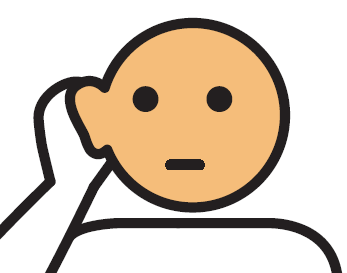 Mini Printemps- 1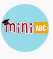 Apprendre-lecture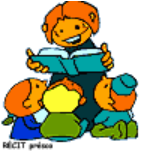 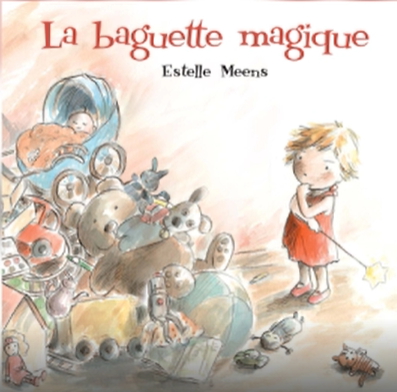 Apprendre en ligne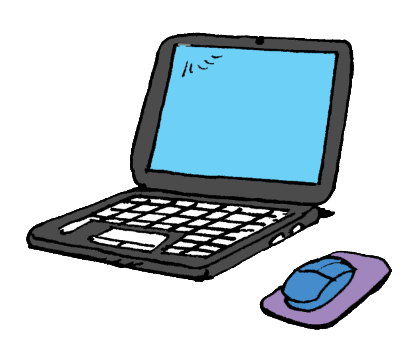 Ouf tivi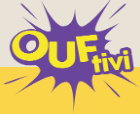 Regarder la télévision en français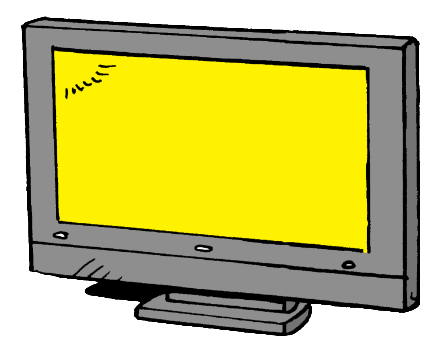 Radio-CanadaTélé-QuébecApprendre-lecture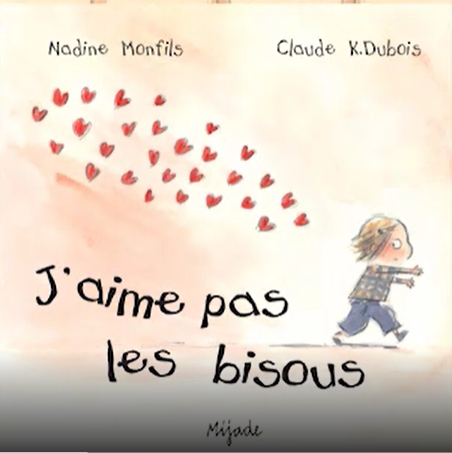 Regarder la télévision en françaisRadio-CanadaTélé-QuébecApprendre- Maths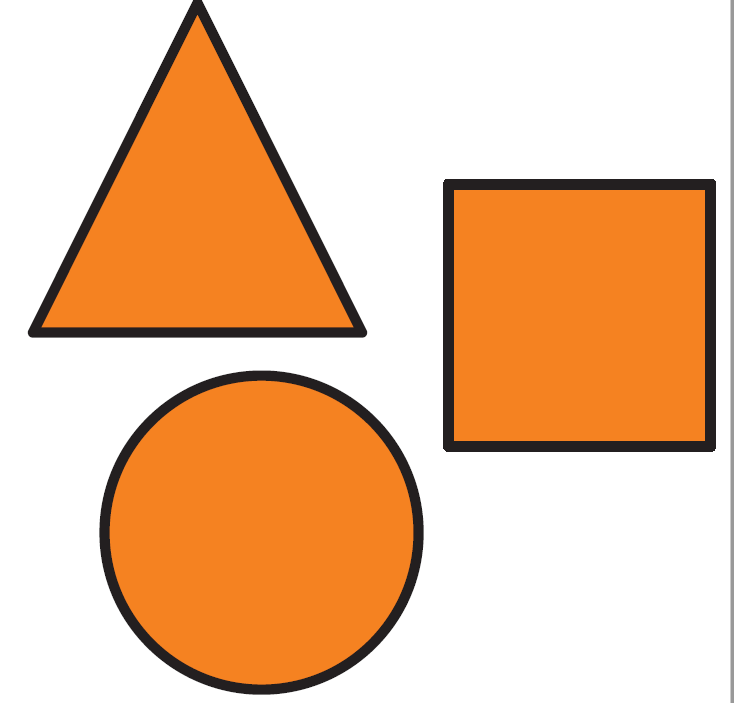 L’Attrape-NombreRegarder la télévision en françaisRadio-CanadaTélé-QuébecApprendre- Maths Puissance 4Regarder la télévision en françaisRadio-CanadaTélé-QuébecApprendre-lecture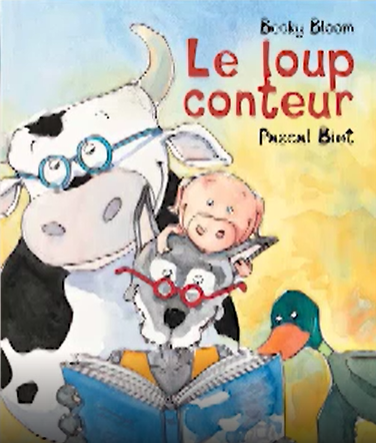 Bouger 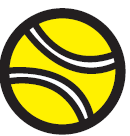 Pause WIXX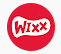 Apprendre-lecture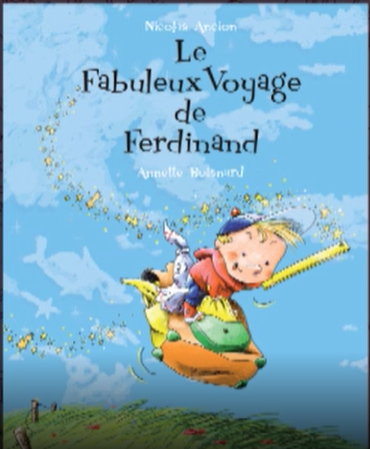 BougerBouge au cube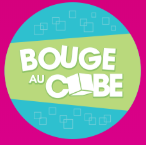 Apprendre- écouteMini Printemps- 2BougerBouge au cubeApprendre en ligneCoucou Télé-Québec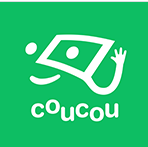 Passe-Partout BougerPause WIXXApprendre-lecture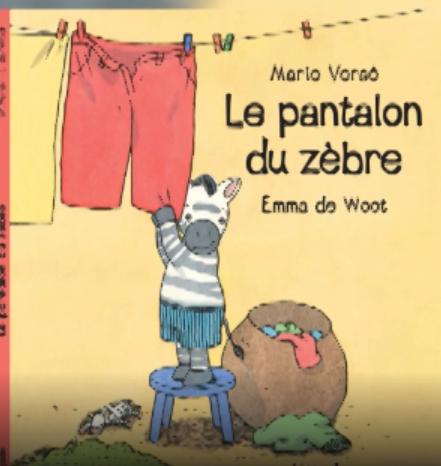 BougerPause WIXXApprendre- MathsColokuRegarder la télévision en françaisRadio-CanadaTélé-QuébecApprendre- écouteLes fleurs- À la découverte du printempsApprendre en ligneLe jardin de la lecture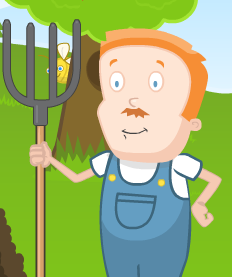 Apprendre- MathsFin Lapin 3Relaxer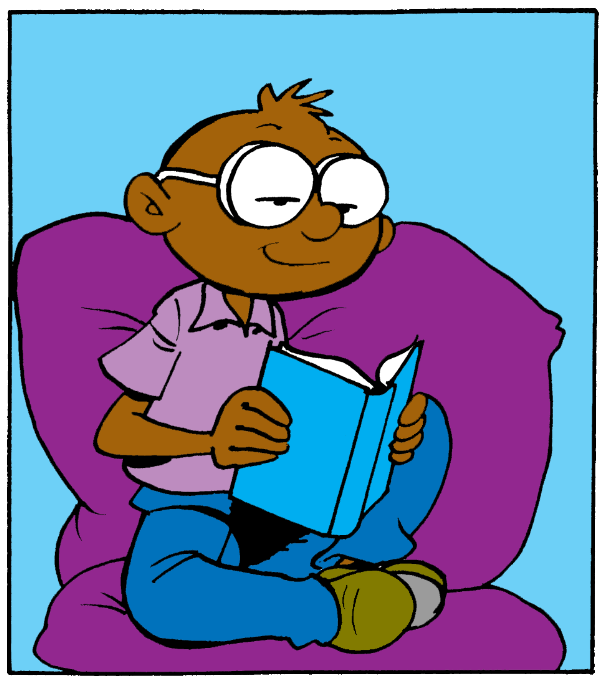 Méditation pour enfantsRelaxer RelaxerRelaxerMéditation pour enfantsRelaxer